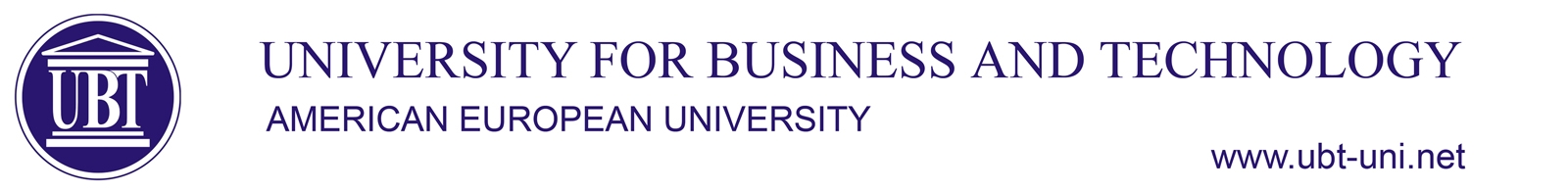 …………………………………………………………………………………………………………………………………………………………BSc Media dhe Komunikim SyllabusSubject Multimedia TechnologyMultimedia TechnologyMultimedia TechnologyMultimedia TechnologySubject Type SemesterECTSCodeSubject OBLIGATORY (O)3590MTE275Course lecturerZymer VeliuZymer VeliuZymer VeliuZymer VeliuCourse AssistantSubject tutorGoals and ObjectivesThe aim of the multimedia technology course is designed to train students on the use of applied multimedia technology. This volume includes graphic design, digital photo manipulation, web printing, animation, and digital video production. In addition to lecturing, students use software to manipulate, edit, and create multimedia content. Students will learn how to create digital multimedia and apply it to various AR and VR projects. Topics will include digital camera functions, image capture and recording techniques, digital image editing and manipulation, 2D and 3D computer animation, After Effect video creation, Web site design.The aim of the multimedia technology course is designed to train students on the use of applied multimedia technology. This volume includes graphic design, digital photo manipulation, web printing, animation, and digital video production. In addition to lecturing, students use software to manipulate, edit, and create multimedia content. Students will learn how to create digital multimedia and apply it to various AR and VR projects. Topics will include digital camera functions, image capture and recording techniques, digital image editing and manipulation, 2D and 3D computer animation, After Effect video creation, Web site design.The aim of the multimedia technology course is designed to train students on the use of applied multimedia technology. This volume includes graphic design, digital photo manipulation, web printing, animation, and digital video production. In addition to lecturing, students use software to manipulate, edit, and create multimedia content. Students will learn how to create digital multimedia and apply it to various AR and VR projects. Topics will include digital camera functions, image capture and recording techniques, digital image editing and manipulation, 2D and 3D computer animation, After Effect video creation, Web site design.The aim of the multimedia technology course is designed to train students on the use of applied multimedia technology. This volume includes graphic design, digital photo manipulation, web printing, animation, and digital video production. In addition to lecturing, students use software to manipulate, edit, and create multimedia content. Students will learn how to create digital multimedia and apply it to various AR and VR projects. Topics will include digital camera functions, image capture and recording techniques, digital image editing and manipulation, 2D and 3D computer animation, After Effect video creation, Web site design.Expected resultsThrough conceptual and practical application, students will demonstrate skills in concepts learned in the classroom by engaging in certain projects and activities to give them experience using various forms of media to solve real and virtual world problems. Students will be able to create quality works of a professional nature summarized in a personal student portfolio. Students will create their own professional ethics.Through conceptual and practical application, students will demonstrate skills in concepts learned in the classroom by engaging in certain projects and activities to give them experience using various forms of media to solve real and virtual world problems. Students will be able to create quality works of a professional nature summarized in a personal student portfolio. Students will create their own professional ethics.Through conceptual and practical application, students will demonstrate skills in concepts learned in the classroom by engaging in certain projects and activities to give them experience using various forms of media to solve real and virtual world problems. Students will be able to create quality works of a professional nature summarized in a personal student portfolio. Students will create their own professional ethics.Through conceptual and practical application, students will demonstrate skills in concepts learned in the classroom by engaging in certain projects and activities to give them experience using various forms of media to solve real and virtual world problems. Students will be able to create quality works of a professional nature summarized in a personal student portfolio. Students will create their own professional ethics.ContentWeekly plansWeekly plansWeekly plansWeekContentIntroduction, PresentationIntroduction, PresentationIntroduction, Presentation1ContentIntroduction to multimedia and multimedia technologyIntroduction to multimedia and multimedia technologyIntroduction to multimedia and multimedia technology2ContentSoftware Interface (Photoshop, Illustrator and Corel Draw)Software Interface (Photoshop, Illustrator and Corel Draw)Software Interface (Photoshop, Illustrator and Corel Draw)3ContentMultimedia history and technology developmentMultimedia history and technology developmentMultimedia history and technology development4ContentMultimedia operating systemsMultimedia operating systemsMultimedia operating systems5ContentImage processingImage processingImage processing6ContentWork with text and videoWork with text and videoWork with text and video7ContentAnimation and visual effectsAnimation and visual effectsAnimation and visual effects8ContentGraphic Design, TV and WebGraphic Design, TV and WebGraphic Design, TV and Web9ContentData compressionData compressionData compression10ContentThe use of technology in the mediaThe use of technology in the mediaThe use of technology in the media11ContentMedia Servers                                                                                               Creating a multimedia projectPresentations of worksClosing week - RepeatMedia Servers                                                                                               Creating a multimedia projectPresentations of worksClosing week - RepeatMedia Servers                                                                                               Creating a multimedia projectPresentations of worksClosing week - Repeat12131415Teaching methodsActivityActivityActivityLoad(%)Teaching methods1. lecture1. lecture1. lecture40%Teaching methods2. Laboratory exercises2. Laboratory exercises2. Laboratory exercises40%Teaching methods3. The final project3. The final project3. The final project20%Evaluation methodsEvaluation activityNumberWeekLoad (%)Evaluation methodsExercises55,8,10,1230%Evaluation methodsProject work30%Evaluation methodsFinal exam40%Sources and tools of concretizationToolsToolsToolsNumberSources and tools of concretizationClass (e.g.)Class (e.g.)Class (e.g.)1Sources and tools of concretizationLaboratory (e.g.)Laboratory (e.g.)Laboratory (e.g.)1Sources and tools of concretizationMoodleMoodleMoodle1Sources and tools of concretizationAdobe Master Collection Software / Corel DrawAdobe Master Collection Software / Corel DrawAdobe Master Collection Software / Corel Draw1Sources and tools of concretizationProjectorProjectorProjector1Loads and activitiesActivity typeActivity typeWeekly hoursTotal loadLoads and activitiesLectureLecture230Loads and activitiesSeminars / projectsSeminars / projects345Loads and activitiesIndependent learningIndependent learning35Loads and activitiesLaboratoryLaboratory115Loads and activitiesTotal study hoursTotal study hours125Loads and activitiesLiterature / ReferencesMultimedia Systems - Klara Nahrstedt, Ralf Steinmetz (2004)Fundamentals  of  Multimedia - Ze-Nian Li (2008) Multimedia Communications: Applications, Networks, Protocols, and Standards - Fred Halsall (2001) Multimedia Systems - Klara Nahrstedt, Ralf Steinmetz (2004)Fundamentals  of  Multimedia - Ze-Nian Li (2008) Multimedia Communications: Applications, Networks, Protocols, and Standards - Fred Halsall (2001) Multimedia Systems - Klara Nahrstedt, Ralf Steinmetz (2004)Fundamentals  of  Multimedia - Ze-Nian Li (2008) Multimedia Communications: Applications, Networks, Protocols, and Standards - Fred Halsall (2001) Multimedia Systems - Klara Nahrstedt, Ralf Steinmetz (2004)Fundamentals  of  Multimedia - Ze-Nian Li (2008) Multimedia Communications: Applications, Networks, Protocols, and Standards - Fred Halsall (2001) Contactzymer.veliu@ubt-uni.netzymer.veliu@ubt-uni.netzymer.veliu@ubt-uni.netzymer.veliu@ubt-uni.net